О назначении публичных слушаний по проекту внесения изменений в правила землепользования и застройки сельского поселения Кадыровский сельсовет муниципального района Илишевский район Республики БашкортостанВ соответствии со статьей 31 Градостроительного кодекса Российской Федерации, Уставом сельского поселения Кадыровский сельсовет муниципального района Илишевский район Республики Башкортостан, в целях соблюдения прав человека на благоприятные условия жизнедеятельности, прав и законных интересов правообладателей земельных участков и объектов капитального строительства, Администрация сельского поселения Кадыровский сельсовет муниципального района Илишевский район Республики Башкортостан   ПОСТАНОВЛЯЕТ:	Назначить и провести публичные слушания по проекту внесения изменений в правила землепользования и застройки сельского поселения Кадыровский сельсовет муниципального района Илишевский район Республики Башкортостан 11.10.2020 г. в 11.00 часов в здании администрации сельского поселения, расположенного по адресу: Республика Башкортостан, Илишевский район, с. Кадырово, ул. Центральная, 34.Установить, что письменные предложения жителей по проекту внесения изменений в правила землепользования и застройки сельского поселения Кадыровский сельсовет муниципального района Илишевский район Республики Башкортостан направляются в Администрацию сельского поселения Кадыровский сельсовет муниципального района Илишевский район Республики Башкортостан по адресу: Республика Башкортостан, Илишевский район, с. Кадырово, ул. Центральная, д. 34 в течение месяца, начиная со дня официального обнародования настоящего постановления на официальном сайте администрации сельского поселения Кадыровский сельсовет в сети «Интернет».Настоящее постановление вступает в силу на следующий день, после дня его официального обнародования.Обнародовать настоящее постановление на официальном сайте администрации сельского поселения Кадыровский сельсовет в сети «Интернет».Контроль за выполнением настоящего постановления оставляю за собой.Глава сельского поселения                                                      Ахметов М.Х.Башортостан РеспубликаҺымуниципаль районилеш районыКаЗЫР ауыл советыауыл билӘмӘҺе  ХАКИМИЯТЕ Башортостан РеспубликаҺымуниципаль районилеш районыКаЗЫР ауыл советыауыл билӘмӘҺе  ХАКИМИЯТЕ 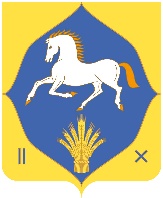 республика башкортостанмуниципальный районилишевский район АДМИНИСТРАЦИЯ сельского поселенияКаДЫРОВСкий сельсовет452267, Казыр ауылыҮзәк  урам, 34Тел. (34762) 36-3-45452267, Казыр ауылыҮзәк  урам, 34Тел. (34762) 36-3-45452267, с.Кадыровоул. Центральная, 34Тел. (34762) 36-3-45452267, с.Кадыровоул. Центральная, 34Тел. (34762) 36-3-45452267, с.Кадыровоул. Центральная, 34Тел. (34762) 36-3-4510»сентябрь2020 й.№27«10»сентября2020 г.